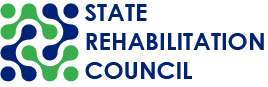 CALIFORNIA STATE REHABILITATION COUNCIL (SRC)Meeting Notice and AgendaWednesday, August 31, 2022, 9:00 a.m. – 4:00 p.m.Thursday, September 1, 2022, 9:00 a.m. – 4:00 p.m.  Department of Rehabilitation (DOR)721 Capitol Mall, Room 301Sacramento, CA 95814Public Participation OptionsVirtual Meeting (Zoom) Link:https://dor-ca-gov.zoom.us/j/85321819293?pwd=eHVwbXJwRDZZWHdnK1I2VXA0OFI4QT09 Meeting ID: 853 2181 9293Passcode: 1fJdW0@6Join by Phone:  +1 669 900 6833 US or +1 408 638 0968 US Meeting ID: 853 2181 9293 and passcode: 47022414Participant phone controls: Mute and unmute press *6; Raise hand press *9Email Your Comments: SRC@dor.ca.gov WEDNESDAY, AUGUST 31, 2022 AGENDAPlease note: Times are listed with the agenda items to assist attendees joining the meeting virtually and by phone. These times are estimates and subject to change. The SRC may act on any item listed in the agenda.Item 1: Welcome, Introductions and Membership Recognitions (9:00 – 9:20 a.m.)  Theresa Comstock, SRC Chair
Item 2: Public Comment (9:20 – 9:25 a.m.)  Members of the public will have the opportunity to comment on issues and concerns not included elsewhere on the agenda. Public comment relating to a specific agenda item will be taken at the end of the applicable agenda item or prior to a vote.   Item 3: Approval of the June 8 – 9, 2022 SRC Quarterly Meeting Minutes (9:25 – 9:30 a.m.)  Item 4: Directorate Report (9:30 – 10:30 a.m.) Joe Xavier, DOR Director, will report on leadership and policy topics of interest. National, State, and departmental updates will be provided. SRC members will have the opportunity to ask questions and have an interactive discussion.Break (10:30 – 10:45 a.m.)Item 5: Updated Individualized Plan for Employment (IPE) (10:45 – 11:15 a.m.)Carol Asch, Assistant Deputy Director, DOR Vocational Rehabilitation (VR) Employment Division, will provide an overview of DOR’s updated IPE process for consumers.Item 6: Expedited Enrollment Update (11:15 – 11:45 a.m.) Trung Le, Assistant Deputy Director, DOR VR Employment Division, will provide an update on the implementation of DOR’s expedited enrollment initiative.Lunch (11:45 a.m. – 1:00 p.m.)Item 7: Consumer Reimbursement of Goods and Services Process and CalDOR Payment Card Program Overview (1:00 – 1:45 p.m.)   Lori Bruno, Chief, and Gina Franklin, Accounting Administrator I, Supervisor, from DOR’s Accounting Services will review the consumer reimbursement process. A category identified in DOR fair hearing complaints has included reimbursement requests for goods and services which were not previously authorized by DOR. The SRC will learn of possible factors that may lead up to those complaints. Then, the SRC will receive an update on the CalDOR Payment Card Program, which provides consumers with a quick and easy way to purchase approved goods and services directly from business and government vendors.Item 8: DOR Social Media (1:45 – 2:15 p.m.) Kim Rutledge, Deputy Director, and Cynthia Butler, Public Information Officer II, from DOR’s Office of Legislation and Communications will speak about how DOR engages with consumers and stakeholders through social media.  Break 2:15 – 2:30 p.m.Item 9: Diversity, Equity, and Inclusion (2:30 – 3:20 p.m.)Rosa Gomez, DOR Chief Equity Officer, will provide the SRC with information on DOR’s diversity, equity, and inclusion strategies, which include internal efforts such as DOR’s affinity groups and the Disability Advisory Committee; DOR’s involvement on a state level with the CalHHS Justice, Equity, Diversity and Inclusion committee; participation in the Capitol Collaborative on Race and Equity; and, DOR’s national representation on the Council of State Administrators of Vocational Rehabilitation Professional Network group. Kate Bjerke, SRC Executive Officer, will review themes and findings from DOR’s 2020 Comprehensive Statewide Assessment regarding individuals with disabilities who have been unserved or underserved by the VR program. SRC members will then have an introductory, high-level discussion about considerations for 1) identifying inequities in programs and services, 2) methodologies and models that can address equity gaps, and 3) how DOR can effectively reach unserved and underserved communities.  Item 10: Adopt-a-Region Reports (3:20 – 4:00 p.m.)SRC members will report out from their recent Adopt-a-Region discussions.Recess until 9:00 a.m. Thursday, September 1, 2022 THURSDAY, SEPTEMBER 1, 2022 AGENDAPlease note: Times are listed with the agenda items to assist attendees joining the meeting virtually and by phone. These times are estimates and subject to change. The SRC may act on any item listed in the agenda.Item 11: Reconvene, Welcome, and Introductions (9:00 – 9:05 a.m.)Theresa Comstock, SRC ChairItem 12: Public Comment (9:05 – 9:10 a.m.)  Members of the public will have the opportunity to comment on issues and concerns not included elsewhere on the agenda. Public comment relating to a specific agenda item will be taken at the end of the applicable agenda item or prior to a vote.  Item 13: DOR Independent Living & Community Access Division (ILCAD)(9:10 – 10:00 a.m.) Ana Acton, Deputy Director, and Megan Sampson, Chief, will provide ILCAD program updates and will have an interactive discussion with SRC members regarding potential opportunities for program collaboration and coordination. Item 14: Money Follows the Person, California Community Transitions Project (10:00 – 11:00 a.m.)Department of Health Care Services (DHCS) representatives George Fleischmann, Nichole Kessel, Marion Rinkel, and Rudy Acosta will provide an overview of the “Money Follows the Person, California Community Transition” program that assists individuals on Medi-Cal to transition from institutional settings to community living. The SRC members and DHCS representatives will have an interactive discussion to potentially identify opportunities for collaboration.Break (11:00 – 11:15 a.m.)  Item 15: Overview of the DOR Budget Building Process and Program Funding (11:15 a.m. – 12:00 p.m.)Representatives from DOR’s Budgets, Fiscal Forecasting and Research (BFFR) team will provide the SRC with information on DOR’s budget building process and a high-level overview of funding for DOR’s programs. The information will assist the SRC as they 1) engage in an interactive discussion to identify possible considerations/asks for future DOR budgets, and 2) discuss agenda item 16. Lunch (12:00 – 1:00 p.m.) Item 16: Future Policy Considerations – Intersection of Retention Plans and Order of Selection (1:00 – 2:00 p.m.) As a follow up to the SRC’s June 9, 2022 discussion on this topic, Nancy Wentling, Chief, and Shanti Ezrine, Manager, from DOR Program Policy, along with representatives from the DOR BFFR team will provide information on the following: DOR policies related to job retention; the status of post-employment services; and the Order of Selection and Waitlist process. SRC members will then engage in an interactive discussion regarding the prioritization of job retention services versus new vocational rehabilitation services for consumers. Discussion questions may include: what stakeholders and perspectives need to be considered, what are the possible ramifications, and what policy decisions will need to be made?Item 17: Debrief and Recommendations Discussion (2:00 – 2:45 p.m.)SRC members will debrief from this meeting’s discussions and potentially adopt recommendations. Break (2:45 – 3:00 p.m.)Item 18: SRC Officers, Members, and Executive Officer Reports (3:00 – 3:30 p.m.) Item 19: Annual Election of the SRC Officers (3:30 – 3:45 p.m.)Item 20: Identification of Future Agenda Items (3:45 – 4:00 p.m.)*Adjourn 4:00 p.m.PUBLIC COMMENTSPublic comment relating to a specific agenda item will be taken at the end of the applicable agenda item or prior to a vote. Public comments on matters not on the agenda are taken at the beginning of the meeting. A speaker will have up to three minutes to make public comments and may not relinquish their time allotment to another speaker. Non-English speakers who utilize translators to make public comment will be allotted no more than six minutes unless they utilize simultaneous translation equipment. The SRC is precluded from discussing matters not on the agenda; however, SRC members may ask questions for clarification purposes. MEETING NOTICE AND AGENDAThis meeting notice and agenda and supplemental meeting materials are posted on the SRC webpage. All times indicated and the order of business are approximate and subject to change. *The meeting will adjourn upon completion of the agenda. Interested members of the public may join virtually or use the teleconference line to listen to the meeting and/or provide public comment. The SRC is not responsible for unforeseen technical difficulties that may occur and is not obligated to postpone or delay its meeting in the event of unforeseen technical difficulties with the teleconference line or virtual meeting room. REASONABLE ACCOMMODATIONSIf you require a disability-related accommodation, materials in alternate format or auxiliary aids/services, please call (916) 558-5897 or email SRC@dor.ca.gov five days prior to the meeting. Any requests received after this date will be given consideration, but logistical constraints may not allow for their fulfillment. CONTACT PERSONKate Bjerke, SRC Executive Officer, SRC@dor.ca.gov, (916) 558-5897	